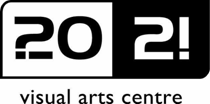 Buffet Menu 2015Please choose from the selection of buffets below.  A minimum of 6 people are required to order a buffet. You may also pre-order catering from the cafe menu and take it into the education room.Buffet ASelection of Sandwiches Free range egg in a light mayonnaise with cress  Ham Cheddar cheeseTuna mayonnaise – dolphin friendly tuna in a light mayonnaise with sweetcorn.Cocktail sausage rolls Crisps£4.30 per personBuffet BSelection of sandwiches (as above)Mini quiche with assorted fillingsCocktail sausage rollsSavoury mini eggsCrisps£4.80 per personBuffet CSelection of sandwiches (as above)Cocktail vol au vents with assorted filingsSavoury mini eggsMini quiche with assorted fillingsCrispsBite size cake selection or fresh fruit£5.95 per personBuffet DFreshly baked jacket potatoes Selection of fillingsTuna mayonnaise – dolphin friendly tuna in a light mayonnaise with sweetcornHomemade coleslawCheddar CheeseBaked beansSeasonal mixed saladBite sized cake selection or fresh fruit.£5.25 per person